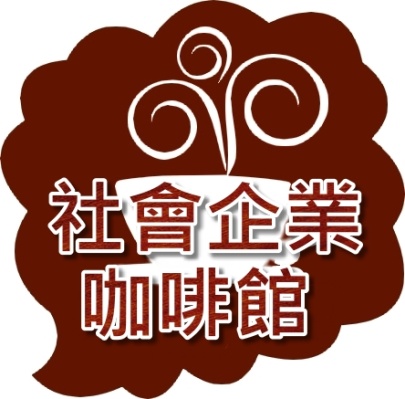               邀您來喝公平貿易咖啡，聆聽社會企業的樂章第一場社企咖啡館 開胃菜都市飲食與農業小型或偏鄉農業可以跟都會同步發展嗎？現代都會生活可以安心選擇食材嗎？如何選擇？
他們的經營方式對幫助小農經濟有幫助嗎？來看、來聽248農學市集楊儒門招集人和東風經典食材李筱貞總經理的分享■主持人台灣社會企業創新創業學會/ 胡哲生秘書長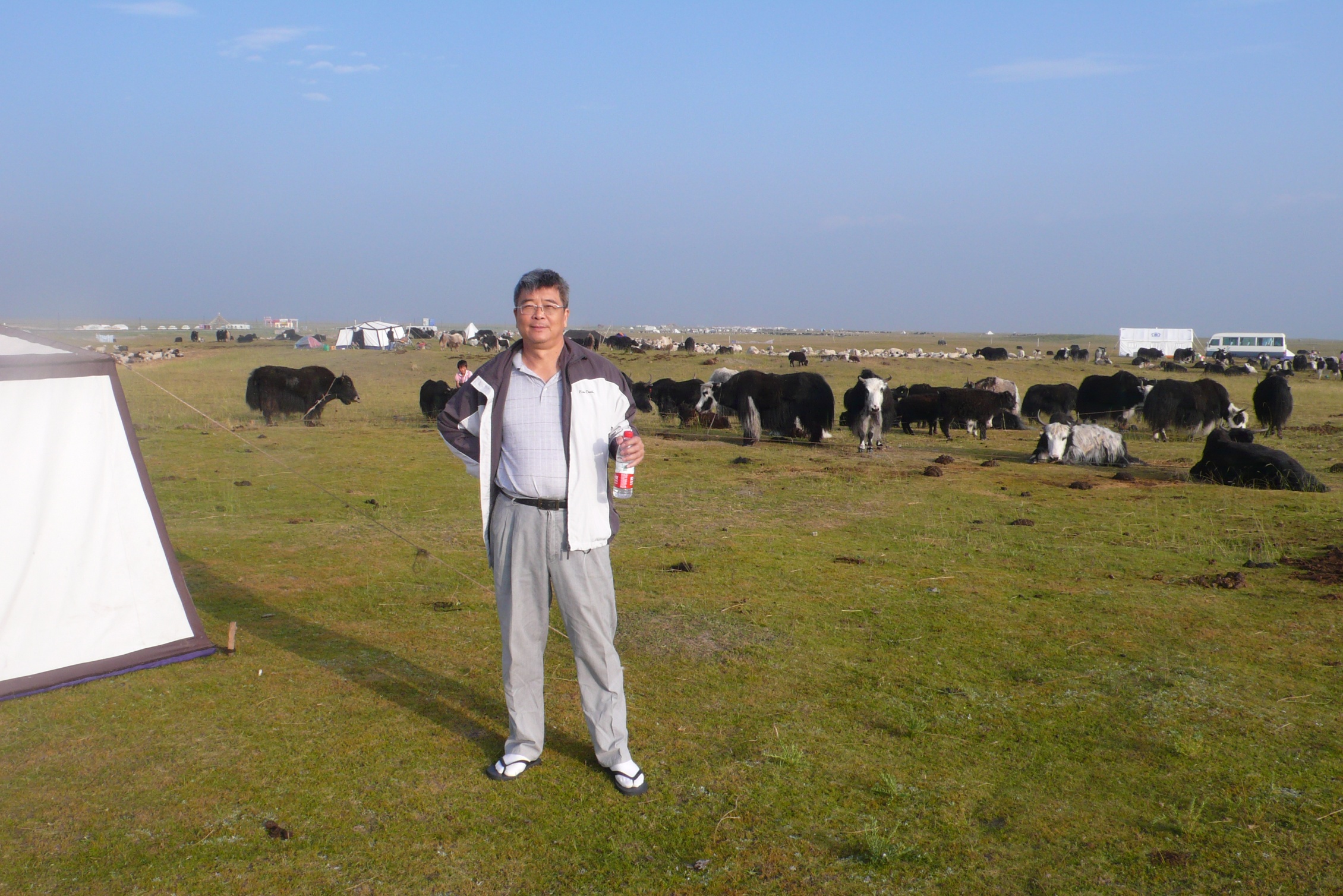 ■分享人248農學市集/楊儒門招集人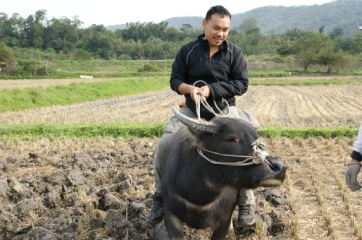 東風經典食材/李筱貞總經理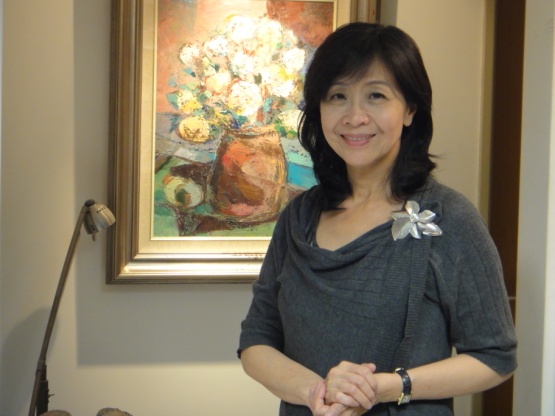 ■社會企業商家推薦（現場有實品展示）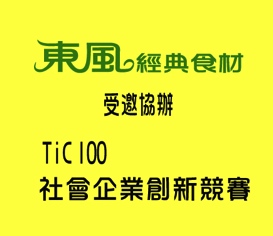 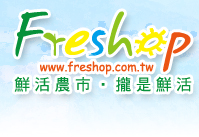 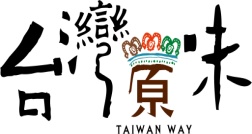 日期：10月30日，周三晚19:00~20:30。報到時間：18:30~19:00對象：對主題有興趣的每一個你和夥伴們。人數：每場開放30人。地點：生態綠（台北市中正區銅山街1號B1）一般票：200元（含場地與飲料），於活動現場繳費。        分享臉書當月活動連結現折50元。        撰寫前一場分享文章，現折100元。         (上述折扣以每場次各一次為限)學生價：0元 (需持有效學生證報到)。分享卡：1張1,000元，含15場活動清潔（2013/10/23~2014/12/31），               每場限1人不限使用者（過程中無法參加，可邀請他人參與，               恕無法退費）。報名：http://www.accupass.com/go/seiecoffee      請先至線上報名填寫資料，再於現場繳費。臉書粉絲頁：http://ppt.cc/Mzgy 連絡窗口：社企咖啡館  信箱: seiecoffee@gmail.com               (任何問題, 請email到信箱, 我們會回覆您)社企咖啡館每月主題 (活動前二周開放報名)(主辦單位保有彈性調整活動內容權利)贊助單位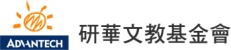 研華文教基金會星展銀行 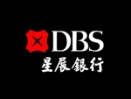 主辦單位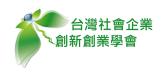 台灣社會企業創新創業學會台灣社會公益行動協會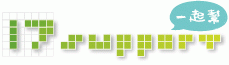 協辦單位生態綠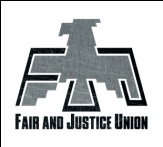 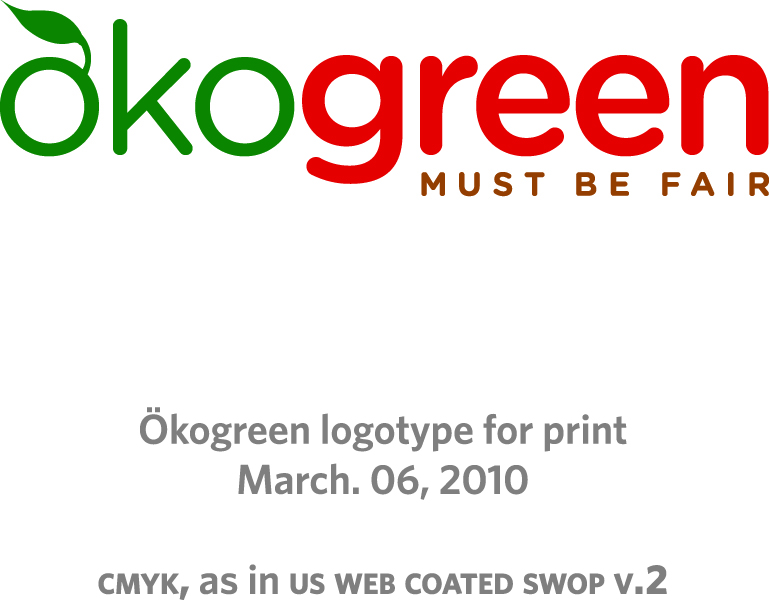 FJU(Fair & Justice union)公義消費聯盟場次日期主題與談人(邀約中)110月30日 社會咖啡館 開胃菜 都市飲食與農業248農學市集/楊儒門招集人東風經典食材/李筱貞總經理211月 20日社會五四三~台灣篇社會事大家事四方報(新住民是我的鄰居)趕路的雁(更生朋友的家園)312月 18日社會創業甘苦談從愛心走出事業耕心蓮苑 到 愛一家親瑪納基金會 到 光原之路41月 22日社區家園的活力社區創造力芳榮米廠扮演的社區推手安康社區需要的推手?52月 26日生活中的社會創業我生活所以我創業大王菜鋪子63月 2 6日海外經驗的社會創業來自台灣的社會創業家 Camgoldia棕梠糖Nepal棉樂事74月 30日社會創業智慧(EQ+SQ+IQ+…..)社會創業需要哪些Q?喜願共合國勝利潛能發展中心85月 28日創意與理想的社會創業文化創意的社會事業小鎮文創/天空的院子弘道老人基金會96月 18日咖啡的創業模式咖啡開啟創業之門雨林咖啡繭裹子10~157月 ~12月國際社會參與之創業路海外社會服務的創業構想公益旅遊可以成為事業嗎社區服務可以成為事業嗎